РОССИЙСКАЯ ФЕДЕРАЦИЯРЕСПУБЛИКА ХАКАСИЯ                                                               АСКИЗСКИЙ РАЙОН                      ГЛАВА АДМИНИСТРАЦИИ  БЕЛЬТИРСКОГО СЕЛЬСОВЕТАПОСТАНОВЛЕНИЕот  13.05.2019г.                         с. Бельтирское                                             №28Об утверждении порядка разработки, утверждения, реализации и проведенияоценки эффективности реализациимуниципальных программ              В соответствии со статьей 179 Бюджетного кодекса Российской Федерации, ст. 16, 17, 53 Федерального закона от 06.10.2003 N 131-ФЗ «Об общих принципах организации местного самоуправления в Российской Федерации», руководствуясь ст.ст.9,10 Устава  муниципального образования Бельтирского сельсовета от 08.01.2006г., Администрация Бельтирского сельсовета постановляет:1. Утвердить Порядок разработки, утверждения, реализации и проведения оценки эффективности реализации программ (приложение 1,2).2. Специалистам  администрации Бельтирского сельсовета при разработке, утверждении, реализации и проведении оценки эффективности реализации муниципальных программ руководствоваться Порядком, утвержденным настоящим постановлением.3. Направить настоящее постановление разместить на официальном сайте Администрации Бельтирского сельсовета.4. Настоящее Постановление вступает в силу со дня его принятия.Глава Бельтирского  сельсовета                                             Ильящук В.И.Приложение 1Утвержден постановлением от 13.05.2019г. № 28ПОРЯДОКРАЗРАБОТКИ, УТВЕРЖДЕНИЯ, РЕАЛИЗАЦИИ И ПРОВЕДЕНИЯОЦЕНКИ ЭФФЕКТИВНОСТИ РЕАЛИЗАЦИИ ПРОГРАММ 1. Общие положения. Муниципальные программы разрабатываются на три и более лет. Конкретные сроки реализации муниципальной программы определяются при ее формировании в зависимости от решаемых в рамках Муниципальной программы проблем и ожидаемых результатов.Муниципальная программа может включать в себя несколько подпрограмм. Деление муниципальной программы на подпрограммы осуществляется исходя из масштабности и сложности решаемых задач, а также необходимости рациональной организации их решения.1.1. Настоящий Порядок разработки, утверждения, реализации и проведения оценки эффективности реализации Муниципальных программ (далее - Порядок) устанавливает:1) порядок принятия решений о разработке муниципальных программ и их формирования и реализации;2) критерии оценки эффективности реализации программ и методику проведения оценки эффективности реализации программ.1.2. В настоящем Порядке используются следующие основные понятия:1) муниципальная программа - документ стратегического планирования, содержащий комплекс планируемых мероприятий, взаимоувязанных по задачам, срокам осуществления, исполнителям и ресурсам и обеспечивающих наиболее эффективное достижение целей и решение задач социально-экономического развития муниципального образования;2) подпрограмма муниципальной программы (далее - подпрограмма) - составная часть муниципальной программы, представляющая собой комплекс мероприятий, направленных на решение конкретной задачи и достижение общей цели муниципальной программы;4) заказчик программы - Администрация Бельтирского сельсовета;5) разработчик программы - структурное подразделение Администрация Бельтирского сельсовета, иные организации, отвечающие за разработку проекта программы;6) исполнитель программы - структурное подразделение Администрация Бельтирского сельсовета, иные организации, ответственные за реализацию программы;7) координатор программы - структурное подразделение Администрация Бельтирского сельсовета, иные организации, ответственные за реализацию программы в целом, при наличии трех и более исполнителей;8) показатели результативности (целевые индикаторы) - количественные показатели эффективности реализации программы, отражающие степень достижения цели и решения задач программы.1.3. В целях обеспечения участия муниципального образования  Бельтирского сельсовета в государственных программах и (или) подпрограммах Российской Федерации и Республики Хакасия, реализуемых за счет средств федерального и республиканского бюджетов, могут разрабатываться аналогичные программы.1.4. Работа с муниципальными программами (далее - программами) осуществляется в сроки, устанавливаемые заказчиком программы, и включает в себя следующие этапы:1) инициирование программы (внесения изменений в программу) - принятие решения о разработке программы (о внесении изменений в программу), обоснование разработки программы (внесения изменений в программу), определение разработчика программы и сроков разработки программы;2) формирование (разработка) и утверждение программы;3) реализация, управление исполнением программы и контроль за ходом ее реализации;4) оценка эффективности реализации программы.2. Инициирование, разработка и утверждение программы2.1. Инициаторами постановки проблем для их решения программно-целевыми методами могут выступать структурные подразделения Администрация Бельтирского сельсовета с учетом предложений юридических и физических лиц или Совет депутатов  Бельтирского сельсовета.2.2. Решение о разработке муниципальной программы оформляется постановлением Администрация Бельтирского сельсовета и должно содержать обоснование разработки муниципальной программы, определять ее разработчика, устанавливать сроки разработки муниципальной программы.2.3. Объем бюджетных ассигнований на финансовое обеспечение реализации программ утверждается решением Совета депутатов  Бельтирского сельсовета о бюджете по соответствующей каждой программе целевой статье расходов бюджета в соответствии с постановлением Администрация Бельтирского сельсовета об утверждении программы.2.4. Программа должна иметь наименование, в котором содержится:1) слова «Муниципальная программа»;2) название программы, отражающее ее функциональную (отраслевую) направленность;3) срок реализации программы.2.5. Программа (подпрограмма) включает в себя паспорт и следующие разделы:1) «Состояние и характеристика проблемы» - содержит анализ причин возникновения проблемы, обоснование целесообразности и необходимости решения проблемы программно-целевым методом;2) «Цель и задачи» - содержит формулировку целей и задач с указанием сроков и этапов реализации.Требования, предъявляемые к цели программы:- достижимость;- соответствие функциям и полномочиям исполнителя (координатора);- измеримость - должна существовать возможность проверки реализации целей.Задачи должны соответствовать следующим требованиям:- соответствие и упорядоченность по отношению к цели программы;- измеримость в конкретных количественных показателях;- определенность по срокам достижения;3) «Финансовое обеспечение» - содержит объем финансовых средств бюджета Муниципального образования  Бельтирского сельсовета, других бюджетов и внебюджетных источников. Включение в программу объемов финансирования мероприятий за счет средств федерального бюджета и республиканского бюджета Республики Хакасия должно быть подтверждено государственными программами Российской Федерации и (или) Республики Хакасия,  соглашениями о намерениях, договорами либо другими документами;4) «Перечень программных мероприятий»  - содержит перечень мероприятий, соответствующих целям и задачам программы, с указанием сроков, ресурсов и исполнителей каждого мероприятия;5) «Механизм реализации» - содержит организационные, экономические и правовые механизмы, необходимые для эффективной реализации программы, отражает систему управления реализацией программы.При необходимости указывается распределение полномочий между координатором и исполнителями, ответственными за исполнение мероприятий программы, по подготовке и представлению информационных и отчетных данных и ежегодной оценке эффективности реализации программы.В целях обеспечения управления и реализации мероприятий программы может быть создан координационный совет, формируемый из представителей исполнителей, органов власти, учреждений, хозяйствующих субъектов и прочих (по согласованию);6) «Оценка эффективности» - содержит планируемое изменение показателей результативности (целевых индикаторов) программы, позволяющих оценивать ход реализации программы по этапам и годам, ожидаемые конечные результаты реализации программы, критерии оценки эффективности реализации программы с учетом специфики программы по двум направлениям:- оценка достижения плановых значений показателей результативности (целевых индикаторов), измеряющих степень достижения целей, решения задач программы (результативность программы);- оценка полноты финансирования программы.Критерии оценки эффективности реализации программы:- достижение утвержденных показателей результативности (целевых индикаторов), соответствие фактических показателей показателям результативности (целевым индикаторам), установленным при утверждении программы;- процент отклонения фактического объема финансирования от его планового значения;- сравнение сведений об оценке эффективности реализации за отчетный год в целом по сравнению с предыдущим годом реализации (для программ, срок реализации которых составляет более года);- соответствие ожидаемых конечных результатов реализации и фактически достигнутых результатов.Показатели результативности (целевые индикаторы) разрабатываются в процессе формирования проекта программы, должны иметь конкретное значение, измеряемое абсолютным или относительным показателем в цифровом выражении с использованием данных статистической отчетности и с учетом показателей, предусмотренных:- Указом Президента Российской Федерации от 28.04.2008 N 607 «Об оценке эффективности деятельности органов местного самоуправления городских округов и муниципальных районов»;- Постановлением Правительства Российской Федерации от 17.12.2012 N 1317 «О мерах по реализации Указа Президента Российской Федерации от 28 апреля 2008 г. N 607 «Об оценке эффективности деятельности органов местного самоуправления городских округов и муниципальных районов» и подпункта «и» пункта 2 Указа Президента Российской Федерации от 7 мая 2012 г. N 601 «Об основных направлениях совершенствования системы государственного управления»;- Распоряжением Главы Республики Хакасия –Председателя Правительства Республики Хакасия от 20.04.2015г. №68-рп «Об организации мониторинга ситуации по основным  экономическим и социальным направлениям, включая мероприятия, направленные на увеличение валового регионального продукта, по муниципальным образованиям и исполнительным органам государственной власти Республики Хакасия»;- Сводным докладом о результатах мониторинга эффективности деятельности органов местного самоуправления городских округов и муниципальных районов Республики Хакасия.2.6. В паспорте программы указываются:1) наименование программы;2) документы, в соответствии с которыми разработана программа (перечень нормативных документов Российской Федерации, Республики Хакасия, Аскизского района, Бельтирского сельсовета);3) заказчик программы;4) разработчик программы;5) цель и основные задачи программы;6) исполнитель программы;7) координатор программы;8) сроки и этапы реализации программы;9) Перечень подпрограмм;10) объемы и источники финансирования программы;11) показатели результативности (целевые индикаторы) по годам;12) ожидаемые конечные результаты реализации программы;13) контроль исполнения программы.2.7. В паспорте подпрограммы указываются:1) наименование подпрограммы;2) документы, в соответствии с которыми разработана подпрограмма (перечень нормативных документов Российской Федерации, Республики Хакасия, Аскизского района, Бельтирского сельсовета);3) цель и задачи подпрограммы;4) исполнитель подпрограммы;5) координатор подпрограммы;6) сроки реализации подпрограммы;7) объемы и источники финансирования подпрограммы;8) показатели результативности (целевые индикаторы) по годам;9) ожидаемые конечные результаты реализации подпрограммы.2.8. Муниципальные программы, предлагаемые к финансированию начиная с очередного финансового года, подлежат утверждению постановлением Администрации Бельтирского сельсовета  - не позднее 15 октября года, предшествующего году начала финансирования программы.Программы, не предусматривающие финансирование, могут приниматься в течение года.При подготовке проекта Решения о бюджете муниципального образования на очередной финансовый год и плановый период проекты изменений в паспорта действующих муниципальных программ предоставляются в Администрацию Бельтирского сельсовета 2.9. Координатор Программы не позднее 5 ноября года, предшествующего очередному финансовому году реализации программы, разрабатывает и представляет в Администрацию Бельтирского сельсовета  проект постановления  Администрации Бельтирского сельсовета о реализации программы на очередной финансовый год, в котором детализируются программные мероприятия программы с указанием сроков проведения, источников и объемов финансирования мероприятий, а также показатели результативности мероприятий и их значения.3. Реализация программы и оценка эффективности ее реализации3.1. Реализация программы осуществляется исполнителями программы, которые определены непосредственно в программе, в соответствии с механизмом реализации программы.3.2. Реализация программы представляет собой фактическое осуществление мероприятий, предусмотренных данной программой (в соответствии с утвержденным перечнем программных мероприятий), исходя из необходимости достижения ожидаемых конечных результатов реализации программы.3.3. Финансирование расходов на реализацию программы осуществляется в пределах объемов бюджетных ассигнований, утвержденных решением Совета депутатов  Бельтирского сельсовета о бюджете муниципального образования  Бельтирского сельсовета на текущий финансовый год и плановый период в порядке, установленном для исполнения решения о бюджете.В случае изменения объема денежных средств и (или) структуры расходных обязательств по программе при внесении изменений в решение о бюджете муниципального образования  Бельтирского сельсовета на текущий финансовый год и плановый период, при поступлении средств из бюджетов иных уровней на софинансирование мероприятий, предусмотренных программой, исполнитель (координатор) программы готовит проекты постановлений Администрация Бельтирского сельсовета о внесении соответствующих изменений в программу и постановление Администрация Бельтирского сельсовета о реализации программы на очередной финансовый год (далее - постановление Администрации Бельтирского сельсовета о реализации программы).Перераспределение сумм финансирования по мероприятиям программы в текущем финансовом году осуществляется путем внесения изменений в постановление Администрации Бельтирского сельсовета о реализации программы.Программа и постановление Администрации  Бельтирского сельсовета  о реализации программы подлежат приведению в соответствие с решением о бюджете не позднее одного  месяца со дня вступления в силу решения о бюджете (изменений в решение о бюджете) и не позднее окончания периода, на который они приняты.3.4. В целях достижения ожидаемых результатов реализации программы исполнитель программы:1) осуществляет управление и контроль за ходом реализации мероприятий программы;2) разрабатывает в пределах своих полномочий нормативные правовые акты, необходимые для реализации мероприятий программы;3) обеспечивает эффективное и целевое использование финансовых средств, выделяемых на реализацию программы;4) при необходимости подготавливает и выполняет корректировку программы;5) осуществляет оценку эффективности и результативности реализации программы по итогам ее исполнения за отчетный финансовый год и в целом после завершения реализации программы в соответствии с Методикой проведения оценки эффективности реализации программ (Приложение);6) подготавливает отчет о реализации программы с результатами оценки эффективности реализации программы по итогам года и в целом после ее завершения в соответствии с п. 4 Методики проведения оценки эффективности реализации программ и предоставляет его в Администрацию Бельтирского сельсовета  в срок до 5 апреля года, следующего за отчетным годом;7) подготавливает отчет о кассовом исполнении программы ежеквартально по форме, утвержденной Администрацией Бельтирского сельсовета, и предоставляет его в Администрацию Бельтирского сельсовета  до 15 числа месяца, следующего за окончанием квартала.3.5. Координатор программы кроме функций, указанных в пункте 3.4 настоящего Порядка, осуществляет координацию деятельности исполнителей при реализации программных мероприятий, а также подготавливает проект постановления Администрация Бельтирского сельсовета о внесении изменений в действующую программу.3.6. Специалист  Администрации Бельтирского сельсовета подготавливает сводный отчет о реализации программ за отчетный год, включая информацию об оценке эффективности программ, которая представляется для рассмотрения комиссии Администрации Аскизского района  по оценке эффективности деятельности органов местного самоуправления муниципального образования  Бельтирского сельсовета (далее - Комиссия).Решение Комиссии об эффективности реализации программы за отчетный год направляется:- исполнителю (координатору) программы;- Администрация Бельтирского сельсовета для использования при составлении отчета об исполнении бюджета Администрация Бельтирского сельсовета за отчетный год.3.7. Снижение или повышение эффективности программы является основанием для уменьшения или увеличения в установленном порядке бюджетных ассигнований, выделяемых в очередном финансовом году на реализацию программы.3.8. Годовой отчет о реализации Муниципальной программы оформляется постановлением и рассматривается на коллегии Администрация Бельтирского сельсовета.Приложение 2к Порядку разработки,утверждения, реализациии проведения оценки эффективностиреализации программМЕТОДИКАПРОВЕДЕНИЯ ОЦЕНКИ ЭФФЕКТИВНОСТИ РЕАЛИЗАЦИИ ПРОГРАММ1. Оценка достижения планового значения каждого показателя результативности (целевого индикатора) программы (подпрограммы) определяется по формуле: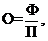  где:О - оценка достижения планового значения целевого индикатора;Ф - показатель фактически достигнутого значения целевого индикатора;П - плановое значение целевого индикатора в соответствии с программой (подпрограммой).В случае если уменьшение фактически достигнутого значения целевого индикатора является положительной динамикой, показатели Ф и П в формуле меняются местами.2. Уровень достигнутых значений целевых индикаторов по программе (подпрограмме) в целом определяется по формуле: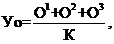 где:Уо - уровень достигнутых значений показателей результативности (целевых индикаторов) по программе (подпрограмме) в целом;О1, О2, О3 ... - значения оценки достижения плановых значений каждого из целевых индикаторов;К - количество целевых индикаторов.3. Коэффициент финансового обеспечения программы (подпрограммы) отражает отклонение фактического объема финансирования от его планового значения и определяется по формуле: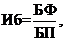  где:Иб - коэффициент финансового обеспечения программы (подпрограммы);БФ - фактический объем финансирования программы (подпрограммы);БП - планируемый объем финансирования программы (подпрограммы).4. Оценка эффективности реализации программы (подпрограммы) определяется по формуле: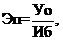  где:Эп - оценка эффективности реализации программы (подпрограммы);Уо - уровень достигнутых значений целевых индикаторов по программе (подпрограмме) в целом;Иб - коэффициент финансового обеспечения программы (подпрограммы).Если программой (подпрограммой) не предусмотрено финансовое обеспечение, то оценка эффективности реализации программы (подпрограммы) Эп равна уровню достигнутых значений показателей результативности (целевых индикаторов) по программе (подпрограмме) в целом Уо.5. Эффективность реализации программы (подпрограммы) признается высокой, в случае если значение Эп составляет не менее 0,8.Эффективность реализации программы (подпрограммы) признается средней, в случае если значение Эп составляет не менее 0,5.В остальных случаях эффективность реализации программы (подпрограммы) признается низкой.При значении Эп более 1,3 необходимо провести анализ причин отклонения от плановых значений показателей и при необходимости произвести корректировку программы (подпрограммы).6. В целях оценки динамики эффективности реализации программы (подпрограммы) в отчетном году относительно года, предшествующего отчетному, производится сопоставление оценки эффективности реализации программы (подпрограммы) за отчетный год и год, предшествующий отчетному.7. Соответствие ожидаемых конечных результатов реализации и фактически достигнутых результатов оценивается как достижение (недостижение) запланированных конечных результатов программы (подпрограммы).8. По итогам оценки эффективности реализации программы в целях повышения эффективности ее реализации проводится анализ сложившейся ситуации, который оформляется в виде отчета о реализации программы по итогам года и в целом после ее завершения и содержит:1) наименование программы и входящих в ее состав подпрограмм;2) исполнителей и координатора программы;3) результаты реализации основных мероприятий программы (для программ, имеющих подпрограммы, в разрезе подпрограмм) и результаты использования бюджетных и иных средств на реализацию мероприятий;4) конкретные результаты реализации программы (подпрограммы), достигнутые за год, их соответствие ожидаемым конечным результатам;5) предложения по дальнейшей реализации программы;6) отчет об оценке эффективности реализации программы по форме, указанной в Приложении.Приложениек Порядку разработки,утверждения, реализациии проведения оценки эффективности реализации программОтчет об оценке эффективности реализации ________________________ по итогам 20__ года                                                                                                                                                                                 (наименование программы)п/пНаименование показателейЕд. изм.Фактическое значение показателей за год, предшествующий отчетномуПлановое значение показате лей на 20__ годФактическое значение показателей за 20__ годПричины отклонений фактических значений показателей от плановых1.Муниципальная программа "..."1.объемы финансирования1.выполнение мероприятий, по которым предусмотрено финансирование (без мероприятий подпрограмм)1.мероприятие 11.Показатели результативности (целевые индикаторы)1.целевой индикатор 11.Значение оценки эффективности реализации программы (заполняются 4 и 6 столбцы)1.1.Подпрограмма "..."1.1.объемы финансирования1.1.выполнение мероприятий, по которым предусмотрено финансирование1.1.мероприятие 11.1.Показатели результативности (целевые индикаторы)1.1.целевой индикатор 11.1.Значение оценки эффективности реализации подпрограммы (заполняются 4 и 6 столбцы)